OSNOVNA ŠKOLA DORE PEJAČEVIĆ                           N A Š I C E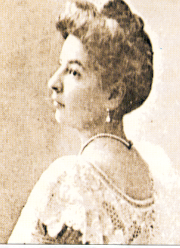 A. Cesarca 18    tel: 031 613 357; 615-415                            fax: 031 613 749             e-mail: osdore@os-dpejacevic-na.skole.hr		m.br. 3120457KLASA:  003-03/17-01/01URBROJ: 2149/06-01-17-01Našice,  30. ožujka  2017. ZAKLJUČCIsa sjednice Vijeća roditelja  Osnovne škole Dore Pejačević Našice održane  28. ožujka  2017. godine s početkom u 18,00 sati u matičnoj šk.zgradi A.Cesarca 18, Našice.DNEVNI RED:Predlaganje, izbor i imenovanje jednog člana Školskog odbora iz reda članova Vijeća roditeljaAktualne projekte aktivnosti u školiPitanja i prijedloziAd 1) Predlaganje, izbor i imenovanje jednog člana Školskog odbora iz reda članova Vijeća roditeljaZAKLJUČAK: Za člana Školskog odbora iz reda članova Vijeća roditelja izabrana je Mirna Puhanić. Mandat izabranoj članici počinje teći danom konstituiranja Školskog odbora i traje četiri godine.								Predsjednica Vijeća roditelja:								        Mirna Puhanić